Cynhadledd Iechyd a Gofal Gwledig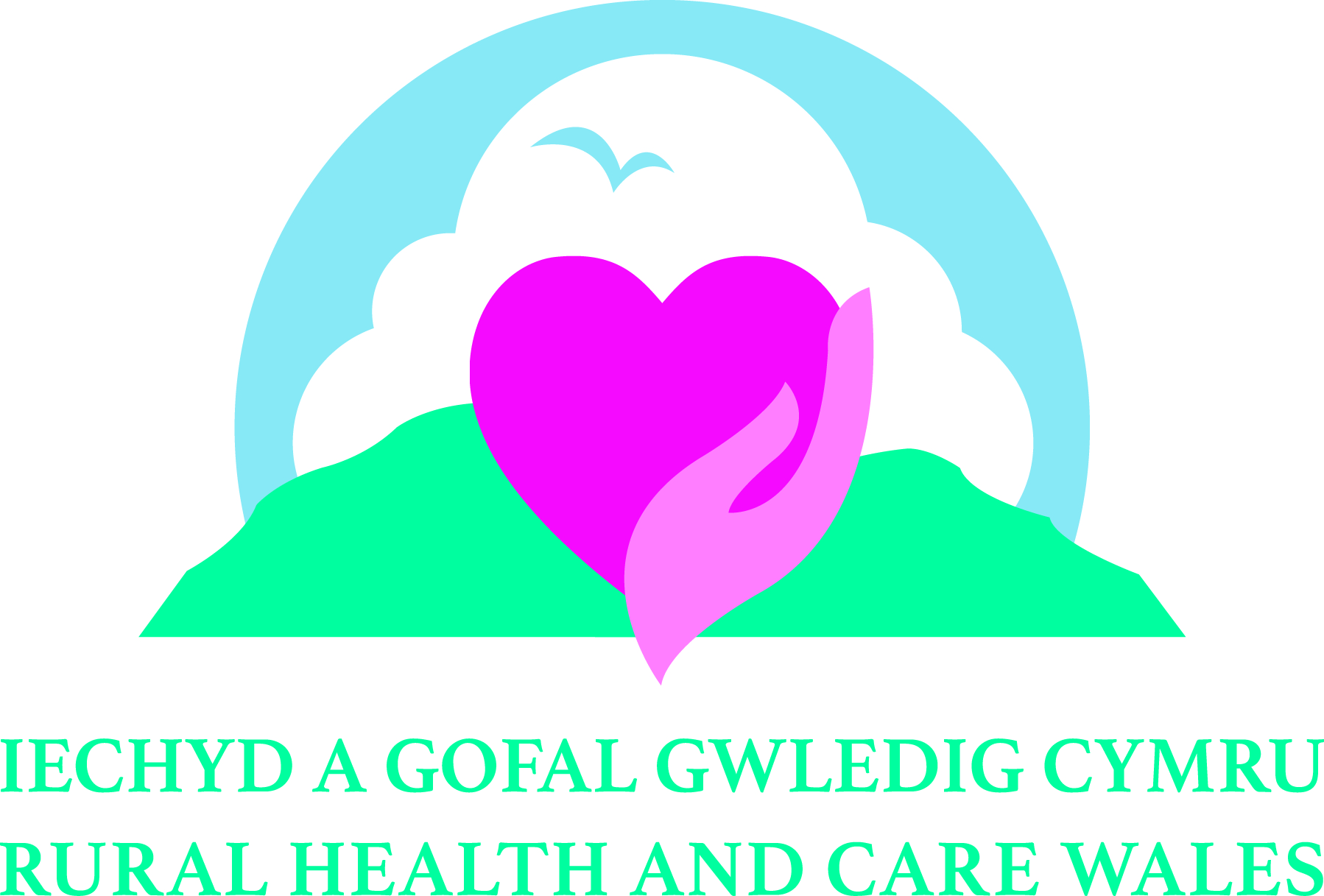 14 Tachwedd 2017Maes Y Sioe, Llanelwedd, Powys- cynhadledd ar gyfer gweithwyr proffesiynol, academyddion ac ymarferwyr ym maes iechyd a gofal sydd a diddordeb arbennig mewn materion gwledig ac anghysbellThema a meysydd:“Gwasanaethau iechyd a gofal cymdeithasol cynaliadwy
mewn mannau gwledig ac anghysbell”Anghenion iechyd y boblogaeth a gofal cymdeithasol gwledig ac anghysbellCynnal iechyd a llesiant mewn cymunedau gwledigTeleiechyd / TelefeddygaethRhagnodi cymdeithasol / gwyrddRecriwtio a chadw staff mewn ardaloedd gwledigRolau newydd a gofal cymdeithasolHyfforddi a datblygu’r gweithlu mewn ardaloedd gwledigCost gwasanaethau iechyd a gofal cymdeithasol gwledigGalw am bapurau:	Galw i’w gyhoeddi Awst 2017 (posteri a phapurau)Y dyddiad cau ar gyfer cyflwyniadau 29 Medi 2017Dewis y panel erbyn 20 Hydref 2017Cyflwyno papurau a phosteri erbyn 7 Tachwedd 2017Agenda DDRAFFT
09.00		Cofrestru a Te / Coffi
09.30		Croeso a Chyflwyniad	
09.45		Agoriad Swyddogol y Gynhadledd	
10.00		Siaradwr gwadd 1
10.30		Siaradwr gwadd 2
11.00		Toriad Te / Coffi – Cyflwyno posteri
11.30		Gweithdy - dewis 1 (cyflwyniadau papur, dewis o 2 / 3)
12.30		Gweithdy - dewis 2 (cyflwyniadau papur, dewis o 2 / 3)
13.00		Cinio / Cyflwyno posteri
14.00		Siaradwr gwadd 3
14.30		Gweithdy - dewis 3 (cyflwyniadau papur, dewis o 2 / 3)
15.00		Gweithdy - dewis 4 (cyflwyniadau papur, dewis o 2 / 3)
15.30		Sesiwn Holi ac Ateb
16.00		Anerchiad i gloi – gwobr am y poster gorau
16.15		CauAm fwy o wybodaeth, cysylltwch ag Anna Prytherch, Rheolwr Prosiect IGGC 
mewn ebost at anna.prytherch@wales.nhs.uk